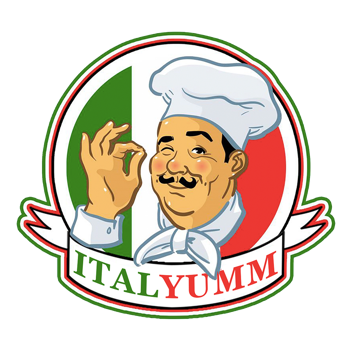 Date:   	                           To:	Franchising Department 	Innovasia Inc.12K Forbestown Road, Fort BonifacioTaguig, Philippines 1634I, Mr./Ms.	                                                           , am writing to your good office to express my intention of Franchising Italyumm.I understand that there will be series of interviews and set of requirements that I need to comply as part of Innovasia Incorporated’s Franchise Application Process.Please find the following contact information below for your reference:Mobile #:                                                Telephone #:  	                              Email Address:  	                              Address:                                                                                                	Proposed Site / Location/s:                                                                  	Please include the following:Application Form2 Valid Government ID’sMarket Study and Site Analysis FormSides, Front and Panoramic PhotosDraft Lease Offer Thank you,Very truly yours,Source of InformationWebsite / OnlinePhone InquiryReferred byWalk In				             PR / Print Ad 				Others:                                       	StoreEvents/ Expo at                                         		Innovasia Incorporated